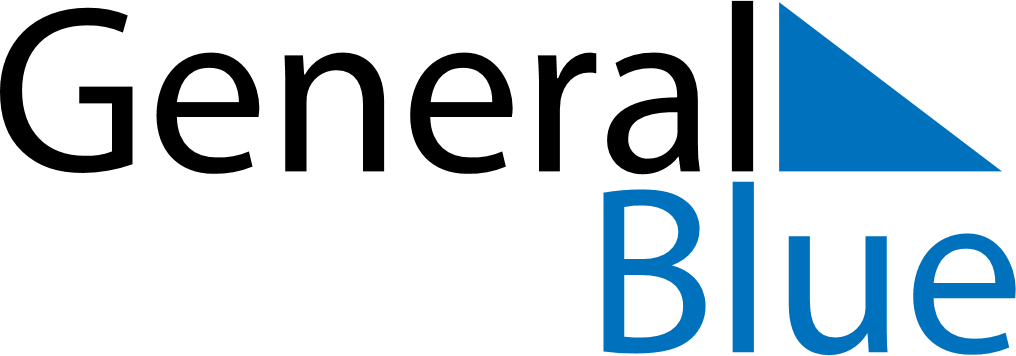 November 2024November 2024November 2024November 2024November 2024November 2024Liepaja, LatviaLiepaja, LatviaLiepaja, LatviaLiepaja, LatviaLiepaja, LatviaLiepaja, LatviaSunday Monday Tuesday Wednesday Thursday Friday Saturday 1 2 Sunrise: 7:44 AM Sunset: 4:54 PM Daylight: 9 hours and 9 minutes. Sunrise: 7:47 AM Sunset: 4:51 PM Daylight: 9 hours and 4 minutes. 3 4 5 6 7 8 9 Sunrise: 7:49 AM Sunset: 4:49 PM Daylight: 9 hours and 0 minutes. Sunrise: 7:51 AM Sunset: 4:47 PM Daylight: 8 hours and 56 minutes. Sunrise: 7:53 AM Sunset: 4:45 PM Daylight: 8 hours and 51 minutes. Sunrise: 7:55 AM Sunset: 4:43 PM Daylight: 8 hours and 47 minutes. Sunrise: 7:57 AM Sunset: 4:41 PM Daylight: 8 hours and 43 minutes. Sunrise: 8:00 AM Sunset: 4:39 PM Daylight: 8 hours and 39 minutes. Sunrise: 8:02 AM Sunset: 4:37 PM Daylight: 8 hours and 34 minutes. 10 11 12 13 14 15 16 Sunrise: 8:04 AM Sunset: 4:35 PM Daylight: 8 hours and 30 minutes. Sunrise: 8:06 AM Sunset: 4:33 PM Daylight: 8 hours and 26 minutes. Sunrise: 8:08 AM Sunset: 4:31 PM Daylight: 8 hours and 22 minutes. Sunrise: 8:10 AM Sunset: 4:29 PM Daylight: 8 hours and 18 minutes. Sunrise: 8:12 AM Sunset: 4:27 PM Daylight: 8 hours and 14 minutes. Sunrise: 8:15 AM Sunset: 4:25 PM Daylight: 8 hours and 10 minutes. Sunrise: 8:17 AM Sunset: 4:24 PM Daylight: 8 hours and 7 minutes. 17 18 19 20 21 22 23 Sunrise: 8:19 AM Sunset: 4:22 PM Daylight: 8 hours and 3 minutes. Sunrise: 8:21 AM Sunset: 4:20 PM Daylight: 7 hours and 59 minutes. Sunrise: 8:23 AM Sunset: 4:19 PM Daylight: 7 hours and 55 minutes. Sunrise: 8:25 AM Sunset: 4:17 PM Daylight: 7 hours and 52 minutes. Sunrise: 8:27 AM Sunset: 4:16 PM Daylight: 7 hours and 48 minutes. Sunrise: 8:29 AM Sunset: 4:14 PM Daylight: 7 hours and 45 minutes. Sunrise: 8:31 AM Sunset: 4:13 PM Daylight: 7 hours and 41 minutes. 24 25 26 27 28 29 30 Sunrise: 8:33 AM Sunset: 4:11 PM Daylight: 7 hours and 38 minutes. Sunrise: 8:35 AM Sunset: 4:10 PM Daylight: 7 hours and 35 minutes. Sunrise: 8:37 AM Sunset: 4:09 PM Daylight: 7 hours and 32 minutes. Sunrise: 8:38 AM Sunset: 4:08 PM Daylight: 7 hours and 29 minutes. Sunrise: 8:40 AM Sunset: 4:07 PM Daylight: 7 hours and 26 minutes. Sunrise: 8:42 AM Sunset: 4:05 PM Daylight: 7 hours and 23 minutes. Sunrise: 8:44 AM Sunset: 4:04 PM Daylight: 7 hours and 20 minutes. 